1.1. Описание услуги1.1. Описание услуги1.1. Описание услуги1.1. Описание услуги1.1. Описание услуги1.1. Описание услуги1.1. Описание услугиВ рамках ИТ-услуги осуществляется комплекс работ, позволяющий обеспечить в объеме реализованных бизнес-процессов стабильное функционирование отраслевой информационной системы мониторинга и актуализации цен строительных ресурсов за рубежом на период опытной эксплуатацииВ рамках ИТ-услуги осуществляется комплекс работ, позволяющий обеспечить в объеме реализованных бизнес-процессов стабильное функционирование отраслевой информационной системы мониторинга и актуализации цен строительных ресурсов за рубежом на период опытной эксплуатацииВ рамках ИТ-услуги осуществляется комплекс работ, позволяющий обеспечить в объеме реализованных бизнес-процессов стабильное функционирование отраслевой информационной системы мониторинга и актуализации цен строительных ресурсов за рубежом на период опытной эксплуатацииВ рамках ИТ-услуги осуществляется комплекс работ, позволяющий обеспечить в объеме реализованных бизнес-процессов стабильное функционирование отраслевой информационной системы мониторинга и актуализации цен строительных ресурсов за рубежом на период опытной эксплуатацииВ рамках ИТ-услуги осуществляется комплекс работ, позволяющий обеспечить в объеме реализованных бизнес-процессов стабильное функционирование отраслевой информационной системы мониторинга и актуализации цен строительных ресурсов за рубежом на период опытной эксплуатацииВ рамках ИТ-услуги осуществляется комплекс работ, позволяющий обеспечить в объеме реализованных бизнес-процессов стабильное функционирование отраслевой информационной системы мониторинга и актуализации цен строительных ресурсов за рубежом на период опытной эксплуатацииВ рамках ИТ-услуги осуществляется комплекс работ, позволяющий обеспечить в объеме реализованных бизнес-процессов стабильное функционирование отраслевой информационной системы мониторинга и актуализации цен строительных ресурсов за рубежом на период опытной эксплуатации1.2. Способ подключения к ИТ-системе (если необходимо и в зависимости от технической возможности организации)1.2. Способ подключения к ИТ-системе (если необходимо и в зависимости от технической возможности организации)1.2. Способ подключения к ИТ-системе (если необходимо и в зависимости от технической возможности организации)1.2. Способ подключения к ИТ-системе (если необходимо и в зависимости от технической возможности организации)1.2. Способ подключения к ИТ-системе (если необходимо и в зависимости от технической возможности организации)1.2. Способ подключения к ИТ-системе (если необходимо и в зависимости от технической возможности организации)1.2. Способ подключения к ИТ-системе (если необходимо и в зависимости от технической возможности организации)Прямая ссылка на Веб-ресурс из КСПД«Толстый клиент» на АРМ пользователя (СКЗИ на АРМ не требуется)Прямая ссылка на Веб-ресурс из КСПД«Толстый клиент» на АРМ пользователя (СКЗИ на АРМ не требуется)Прямая ссылка на Веб-ресурс из КСПД«Толстый клиент» на АРМ пользователя (СКЗИ на АРМ не требуется)Прямая ссылка на Веб-ресурс из КСПД«Толстый клиент» на АРМ пользователя (СКЗИ на АРМ не требуется)Прямая ссылка на Веб-ресурс из КСПД«Толстый клиент» на АРМ пользователя (СКЗИ на АРМ не требуется)Прямая ссылка на Веб-ресурс из КСПД«Толстый клиент» на АРМ пользователя (СКЗИ на АРМ не требуется)Прямая ссылка на Веб-ресурс из КСПД«Толстый клиент» на АРМ пользователя (СКЗИ на АРМ не требуется)1.3. Группа корпоративных бизнес-процессов / сценариев, поддерживаемых в рамках услуги   1.3. Группа корпоративных бизнес-процессов / сценариев, поддерживаемых в рамках услуги   1.3. Группа корпоративных бизнес-процессов / сценариев, поддерживаемых в рамках услуги   1.3. Группа корпоративных бизнес-процессов / сценариев, поддерживаемых в рамках услуги   1.3. Группа корпоративных бизнес-процессов / сценариев, поддерживаемых в рамках услуги   1.3. Группа корпоративных бизнес-процессов / сценариев, поддерживаемых в рамках услуги   1.3. Группа корпоративных бизнес-процессов / сценариев, поддерживаемых в рамках услуги   1. Подсистема «Справочники и отчетность»:- Ввод данных об объекте строительства2. Подсистема «Блок сбора и обработки исходных данных»:- Ввод результатов маркетингового исследования (при наличии)- Ввод/загрузка ИЦИ- Ввод данных в модуль транспорта и логистики, расчет транспорта и логистики- Расчет сметных цен и сметных стоимостей- Формирование и отправка на согласование проектов справочников сметных стоимостей- Согласование проектов справочников сметных стоимостей перед отправкой на экспертизу3. Подсистема «Анализ, оценка и экспертиза»:- Поступление проектов справочников сметных стоимостей на экспертизу;- Получение и анализ справочников экспертами;- Подготовка справочников сметных стоимостей для передачи на Комитет;- Ввод решений Комитета по ценообразованию в строительстве ОИАЭ1. Подсистема «Справочники и отчетность»:- Ввод данных об объекте строительства2. Подсистема «Блок сбора и обработки исходных данных»:- Ввод результатов маркетингового исследования (при наличии)- Ввод/загрузка ИЦИ- Ввод данных в модуль транспорта и логистики, расчет транспорта и логистики- Расчет сметных цен и сметных стоимостей- Формирование и отправка на согласование проектов справочников сметных стоимостей- Согласование проектов справочников сметных стоимостей перед отправкой на экспертизу3. Подсистема «Анализ, оценка и экспертиза»:- Поступление проектов справочников сметных стоимостей на экспертизу;- Получение и анализ справочников экспертами;- Подготовка справочников сметных стоимостей для передачи на Комитет;- Ввод решений Комитета по ценообразованию в строительстве ОИАЭ1. Подсистема «Справочники и отчетность»:- Ввод данных об объекте строительства2. Подсистема «Блок сбора и обработки исходных данных»:- Ввод результатов маркетингового исследования (при наличии)- Ввод/загрузка ИЦИ- Ввод данных в модуль транспорта и логистики, расчет транспорта и логистики- Расчет сметных цен и сметных стоимостей- Формирование и отправка на согласование проектов справочников сметных стоимостей- Согласование проектов справочников сметных стоимостей перед отправкой на экспертизу3. Подсистема «Анализ, оценка и экспертиза»:- Поступление проектов справочников сметных стоимостей на экспертизу;- Получение и анализ справочников экспертами;- Подготовка справочников сметных стоимостей для передачи на Комитет;- Ввод решений Комитета по ценообразованию в строительстве ОИАЭ1. Подсистема «Справочники и отчетность»:- Ввод данных об объекте строительства2. Подсистема «Блок сбора и обработки исходных данных»:- Ввод результатов маркетингового исследования (при наличии)- Ввод/загрузка ИЦИ- Ввод данных в модуль транспорта и логистики, расчет транспорта и логистики- Расчет сметных цен и сметных стоимостей- Формирование и отправка на согласование проектов справочников сметных стоимостей- Согласование проектов справочников сметных стоимостей перед отправкой на экспертизу3. Подсистема «Анализ, оценка и экспертиза»:- Поступление проектов справочников сметных стоимостей на экспертизу;- Получение и анализ справочников экспертами;- Подготовка справочников сметных стоимостей для передачи на Комитет;- Ввод решений Комитета по ценообразованию в строительстве ОИАЭ1. Подсистема «Справочники и отчетность»:- Ввод данных об объекте строительства2. Подсистема «Блок сбора и обработки исходных данных»:- Ввод результатов маркетингового исследования (при наличии)- Ввод/загрузка ИЦИ- Ввод данных в модуль транспорта и логистики, расчет транспорта и логистики- Расчет сметных цен и сметных стоимостей- Формирование и отправка на согласование проектов справочников сметных стоимостей- Согласование проектов справочников сметных стоимостей перед отправкой на экспертизу3. Подсистема «Анализ, оценка и экспертиза»:- Поступление проектов справочников сметных стоимостей на экспертизу;- Получение и анализ справочников экспертами;- Подготовка справочников сметных стоимостей для передачи на Комитет;- Ввод решений Комитета по ценообразованию в строительстве ОИАЭ1. Подсистема «Справочники и отчетность»:- Ввод данных об объекте строительства2. Подсистема «Блок сбора и обработки исходных данных»:- Ввод результатов маркетингового исследования (при наличии)- Ввод/загрузка ИЦИ- Ввод данных в модуль транспорта и логистики, расчет транспорта и логистики- Расчет сметных цен и сметных стоимостей- Формирование и отправка на согласование проектов справочников сметных стоимостей- Согласование проектов справочников сметных стоимостей перед отправкой на экспертизу3. Подсистема «Анализ, оценка и экспертиза»:- Поступление проектов справочников сметных стоимостей на экспертизу;- Получение и анализ справочников экспертами;- Подготовка справочников сметных стоимостей для передачи на Комитет;- Ввод решений Комитета по ценообразованию в строительстве ОИАЭ1. Подсистема «Справочники и отчетность»:- Ввод данных об объекте строительства2. Подсистема «Блок сбора и обработки исходных данных»:- Ввод результатов маркетингового исследования (при наличии)- Ввод/загрузка ИЦИ- Ввод данных в модуль транспорта и логистики, расчет транспорта и логистики- Расчет сметных цен и сметных стоимостей- Формирование и отправка на согласование проектов справочников сметных стоимостей- Согласование проектов справочников сметных стоимостей перед отправкой на экспертизу3. Подсистема «Анализ, оценка и экспертиза»:- Поступление проектов справочников сметных стоимостей на экспертизу;- Получение и анализ справочников экспертами;- Подготовка справочников сметных стоимостей для передачи на Комитет;- Ввод решений Комитета по ценообразованию в строительстве ОИАЭ1.4. Интеграция с корпоративными ИТ-системами1.4. Интеграция с корпоративными ИТ-системами1.4. Интеграция с корпоративными ИТ-системами1.4. Интеграция с корпоративными ИТ-системами1.4. Интеграция с корпоративными ИТ-системами1.4. Интеграция с корпоративными ИТ-системами1.4. Интеграция с корпоративными ИТ-системамиИТ-системаГруппа процессовГруппа процессовГруппа процессовГруппа процессовГруппа процессовИС РЦК- Получение основных курсов валют ЦБ РФ к рублю и валют- Получение редких курсов валют ЦБ РФ к доллару США.- Запрос основных курсов валют ЦБ РФ к рублю и валют- Запрос редких курсов валют ЦБ РФ к доллару США.- Получение основных курсов валют ЦБ РФ к рублю и валют- Получение редких курсов валют ЦБ РФ к доллару США.- Запрос основных курсов валют ЦБ РФ к рублю и валют- Запрос редких курсов валют ЦБ РФ к доллару США.- Получение основных курсов валют ЦБ РФ к рублю и валют- Получение редких курсов валют ЦБ РФ к доллару США.- Запрос основных курсов валют ЦБ РФ к рублю и валют- Запрос редких курсов валют ЦБ РФ к доллару США.- Получение основных курсов валют ЦБ РФ к рублю и валют- Получение редких курсов валют ЦБ РФ к доллару США.- Запрос основных курсов валют ЦБ РФ к рублю и валют- Запрос редких курсов валют ЦБ РФ к доллару США.- Получение основных курсов валют ЦБ РФ к рублю и валют- Получение редких курсов валют ЦБ РФ к доллару США.- Запрос основных курсов валют ЦБ РФ к рублю и валют- Запрос редких курсов валют ЦБ РФ к доллару США.ЕОС НСИ- Получение справочника единиц измерения- Получение классификатора строительных ресурсов- Получение запроса на уточнение данных строительного ресурса от оператора ЕОС НСИ- Получение данных строительного ресурса- Передача запроса на создание строительного ресурса- Передача ответа на запрос оператора ЕОС НСИ об уточнении данных строительного ресурса- Получение справочника единиц измерения- Получение классификатора строительных ресурсов- Получение запроса на уточнение данных строительного ресурса от оператора ЕОС НСИ- Получение данных строительного ресурса- Передача запроса на создание строительного ресурса- Передача ответа на запрос оператора ЕОС НСИ об уточнении данных строительного ресурса- Получение справочника единиц измерения- Получение классификатора строительных ресурсов- Получение запроса на уточнение данных строительного ресурса от оператора ЕОС НСИ- Получение данных строительного ресурса- Передача запроса на создание строительного ресурса- Передача ответа на запрос оператора ЕОС НСИ об уточнении данных строительного ресурса- Получение справочника единиц измерения- Получение классификатора строительных ресурсов- Получение запроса на уточнение данных строительного ресурса от оператора ЕОС НСИ- Получение данных строительного ресурса- Передача запроса на создание строительного ресурса- Передача ответа на запрос оператора ЕОС НСИ об уточнении данных строительного ресурса- Получение справочника единиц измерения- Получение классификатора строительных ресурсов- Получение запроса на уточнение данных строительного ресурса от оператора ЕОС НСИ- Получение данных строительного ресурса- Передача запроса на создание строительного ресурса- Передача ответа на запрос оператора ЕОС НСИ об уточнении данных строительного ресурсаЕОС-Закупки- Получение запроса позиций справочника строительных ресурсов- Получение запроса файлов по источнику ценовой информации- Получение закупочных цен строительных ресурсов иззаключенных договоров, проведенных закупок, коммерческих предложений.- Передача позиций справочника сметных стоимостей строительных ресурсов за период- Передача источников ценовой информации по строительным ресурсам- Передача информации о списке файлов, присоединенных к ИЦИ- Передача файлов, присоединенных к ИЦИ- Передача запроса на предоставление закупочных цен строительных ресурсов- Получение запроса позиций справочника строительных ресурсов- Получение запроса файлов по источнику ценовой информации- Получение закупочных цен строительных ресурсов иззаключенных договоров, проведенных закупок, коммерческих предложений.- Передача позиций справочника сметных стоимостей строительных ресурсов за период- Передача источников ценовой информации по строительным ресурсам- Передача информации о списке файлов, присоединенных к ИЦИ- Передача файлов, присоединенных к ИЦИ- Передача запроса на предоставление закупочных цен строительных ресурсов- Получение запроса позиций справочника строительных ресурсов- Получение запроса файлов по источнику ценовой информации- Получение закупочных цен строительных ресурсов иззаключенных договоров, проведенных закупок, коммерческих предложений.- Передача позиций справочника сметных стоимостей строительных ресурсов за период- Передача источников ценовой информации по строительным ресурсам- Передача информации о списке файлов, присоединенных к ИЦИ- Передача файлов, присоединенных к ИЦИ- Передача запроса на предоставление закупочных цен строительных ресурсов- Получение запроса позиций справочника строительных ресурсов- Получение запроса файлов по источнику ценовой информации- Получение закупочных цен строительных ресурсов иззаключенных договоров, проведенных закупок, коммерческих предложений.- Передача позиций справочника сметных стоимостей строительных ресурсов за период- Передача источников ценовой информации по строительным ресурсам- Передача информации о списке файлов, присоединенных к ИЦИ- Передача файлов, присоединенных к ИЦИ- Передача запроса на предоставление закупочных цен строительных ресурсов- Получение запроса позиций справочника строительных ресурсов- Получение запроса файлов по источнику ценовой информации- Получение закупочных цен строительных ресурсов иззаключенных договоров, проведенных закупок, коммерческих предложений.- Передача позиций справочника сметных стоимостей строительных ресурсов за период- Передача источников ценовой информации по строительным ресурсам- Передача информации о списке файлов, присоединенных к ИЦИ- Передача файлов, присоединенных к ИЦИ- Передача запроса на предоставление закупочных цен строительных ресурсовИС КУСиСС АЭС- Получение запроса позиций справочника строительных ресурсов- Передача позиций справочников сметных стоимостей строительных ресурсов за период- Получение запроса позиций справочника строительных ресурсов- Передача позиций справочников сметных стоимостей строительных ресурсов за период- Получение запроса позиций справочника строительных ресурсов- Передача позиций справочников сметных стоимостей строительных ресурсов за период- Получение запроса позиций справочника строительных ресурсов- Передача позиций справочников сметных стоимостей строительных ресурсов за период- Получение запроса позиций справочника строительных ресурсов- Передача позиций справочников сметных стоимостей строительных ресурсов за период1.5. Интеграция с внешними ИТ-системами1.5. Интеграция с внешними ИТ-системами1.5. Интеграция с внешними ИТ-системами1.5. Интеграция с внешними ИТ-системами1.5. Интеграция с внешними ИТ-системами1.5. Интеграция с внешними ИТ-системами1.5. Интеграция с внешними ИТ-системамиИТ-системаГруппа процессовГруппа процессовГруппа процессовГруппа процессовГруппа процессов ПК Атомсмета(Система проектного блока атомной отрасли)- Передача справочников сметных стоимостей строительных ресурсов за период- Передача справочников сметных стоимостей строительных ресурсов за период- Передача справочников сметных стоимостей строительных ресурсов за период- Передача справочников сметных стоимостей строительных ресурсов за период- Передача справочников сметных стоимостей строительных ресурсов за период АРМ РМ(Автоматизированное рабочее место Ресурсная модель (формированиересурсных моделей проектов сооружения АЭС))- Получение списка строительных ресурсов объекта-аналога- Получение запроса позиций справочника сметных стоимостей строительных ресурсов- Передача позиций справочников сметных стоимостей  строительных ресурсов за период- Получение списка строительных ресурсов объекта-аналога- Получение запроса позиций справочника сметных стоимостей строительных ресурсов- Передача позиций справочников сметных стоимостей  строительных ресурсов за период- Получение списка строительных ресурсов объекта-аналога- Получение запроса позиций справочника сметных стоимостей строительных ресурсов- Передача позиций справочников сметных стоимостей  строительных ресурсов за период- Получение списка строительных ресурсов объекта-аналога- Получение запроса позиций справочника сметных стоимостей строительных ресурсов- Передача позиций справочников сметных стоимостей  строительных ресурсов за период- Получение списка строительных ресурсов объекта-аналога- Получение запроса позиций справочника сметных стоимостей строительных ресурсов- Передача позиций справочников сметных стоимостей  строительных ресурсов за период1.6. Перечень состава услуг1.6. Перечень состава услуг1.6. Перечень состава услуг1.6. Перечень состава услуг1.6. Перечень состава услуг1.6. Перечень состава услуг1.6. Перечень состава услугЦентр поддержки пользователей- Прием, обработка, регистрация и маршрутизация поступающих обращений от пользователей;- Консультации в части подключения и авторизации в системе;- Первичное согласование листов исполнения.- Прием, обработка, регистрация и маршрутизация поступающих обращений от пользователей;- Консультации в части подключения и авторизации в системе;- Первичное согласование листов исполнения.- Прием, обработка, регистрация и маршрутизация поступающих обращений от пользователей;- Консультации в части подключения и авторизации в системе;- Первичное согласование листов исполнения.- Прием, обработка, регистрация и маршрутизация поступающих обращений от пользователей;- Консультации в части подключения и авторизации в системе;- Первичное согласование листов исполнения.- Прием, обработка, регистрация и маршрутизация поступающих обращений от пользователей;- Консультации в части подключения и авторизации в системе;- Первичное согласование листов исполнения.Функциональная поддержка- Диагностика и устранение возникающих инцидентов и проблем в рамках поступающих обращений;- Ведение полномочий в ИТ-системе в рамках разработанной концепции ролей и полномочий – предоставление, продление, прекращение прав доступа пользователей; - Установка программного обеспечения ИТ-системы в объеме реализованных функциональных направлений и бизнес-функций - Консультирование пользователей по работе в ИТ-системе в объеме реализованных бизнес-процессов;- Передача ЗИ на третью линию;- Ведение матрицы ролей и полномочий, консультации пользователей по ролям;- Подготовка статей знаний по часто задаваемым вопросам и публикация их для общего доступа.- Проведение нагрузочного тестирование ИТ-системы- Диагностика и устранение возникающих инцидентов и проблем в рамках поступающих обращений;- Ведение полномочий в ИТ-системе в рамках разработанной концепции ролей и полномочий – предоставление, продление, прекращение прав доступа пользователей; - Установка программного обеспечения ИТ-системы в объеме реализованных функциональных направлений и бизнес-функций - Консультирование пользователей по работе в ИТ-системе в объеме реализованных бизнес-процессов;- Передача ЗИ на третью линию;- Ведение матрицы ролей и полномочий, консультации пользователей по ролям;- Подготовка статей знаний по часто задаваемым вопросам и публикация их для общего доступа.- Проведение нагрузочного тестирование ИТ-системы- Диагностика и устранение возникающих инцидентов и проблем в рамках поступающих обращений;- Ведение полномочий в ИТ-системе в рамках разработанной концепции ролей и полномочий – предоставление, продление, прекращение прав доступа пользователей; - Установка программного обеспечения ИТ-системы в объеме реализованных функциональных направлений и бизнес-функций - Консультирование пользователей по работе в ИТ-системе в объеме реализованных бизнес-процессов;- Передача ЗИ на третью линию;- Ведение матрицы ролей и полномочий, консультации пользователей по ролям;- Подготовка статей знаний по часто задаваемым вопросам и публикация их для общего доступа.- Проведение нагрузочного тестирование ИТ-системы- Диагностика и устранение возникающих инцидентов и проблем в рамках поступающих обращений;- Ведение полномочий в ИТ-системе в рамках разработанной концепции ролей и полномочий – предоставление, продление, прекращение прав доступа пользователей; - Установка программного обеспечения ИТ-системы в объеме реализованных функциональных направлений и бизнес-функций - Консультирование пользователей по работе в ИТ-системе в объеме реализованных бизнес-процессов;- Передача ЗИ на третью линию;- Ведение матрицы ролей и полномочий, консультации пользователей по ролям;- Подготовка статей знаний по часто задаваемым вопросам и публикация их для общего доступа.- Проведение нагрузочного тестирование ИТ-системы- Диагностика и устранение возникающих инцидентов и проблем в рамках поступающих обращений;- Ведение полномочий в ИТ-системе в рамках разработанной концепции ролей и полномочий – предоставление, продление, прекращение прав доступа пользователей; - Установка программного обеспечения ИТ-системы в объеме реализованных функциональных направлений и бизнес-функций - Консультирование пользователей по работе в ИТ-системе в объеме реализованных бизнес-процессов;- Передача ЗИ на третью линию;- Ведение матрицы ролей и полномочий, консультации пользователей по ролям;- Подготовка статей знаний по часто задаваемым вопросам и публикация их для общего доступа.- Проведение нагрузочного тестирование ИТ-системыПоддержка интеграционных процессов- Мониторинг интеграционных сценариев в рамках поддерживаемых бизнес-процессов; - Диагностика и устранение возникающих инцидентов и проблем в части передачи данных через интеграционную шину в рамках поступающих обращений.- Мониторинг интеграционных сценариев в рамках поддерживаемых бизнес-процессов; - Диагностика и устранение возникающих инцидентов и проблем в части передачи данных через интеграционную шину в рамках поступающих обращений.- Мониторинг интеграционных сценариев в рамках поддерживаемых бизнес-процессов; - Диагностика и устранение возникающих инцидентов и проблем в части передачи данных через интеграционную шину в рамках поступающих обращений.- Мониторинг интеграционных сценариев в рамках поддерживаемых бизнес-процессов; - Диагностика и устранение возникающих инцидентов и проблем в части передачи данных через интеграционную шину в рамках поступающих обращений.- Мониторинг интеграционных сценариев в рамках поддерживаемых бизнес-процессов; - Диагностика и устранение возникающих инцидентов и проблем в части передачи данных через интеграционную шину в рамках поступающих обращений.ИТ-инфраструктура- Установка серверного программного обеспечения, требуемого для бесперебойного функционирования ИТ-системы в соответствии со спецификацией; - Обеспечение резервного копирования и восстановления, в случае необходимости, баз данных.- Установка серверного программного обеспечения, требуемого для бесперебойного функционирования ИТ-системы в соответствии со спецификацией; - Обеспечение резервного копирования и восстановления, в случае необходимости, баз данных.- Установка серверного программного обеспечения, требуемого для бесперебойного функционирования ИТ-системы в соответствии со спецификацией; - Обеспечение резервного копирования и восстановления, в случае необходимости, баз данных.- Установка серверного программного обеспечения, требуемого для бесперебойного функционирования ИТ-системы в соответствии со спецификацией; - Обеспечение резервного копирования и восстановления, в случае необходимости, баз данных.- Установка серверного программного обеспечения, требуемого для бесперебойного функционирования ИТ-системы в соответствии со спецификацией; - Обеспечение резервного копирования и восстановления, в случае необходимости, баз данных.Адаптация ИТ-системыРазвитие и адаптация ИТ-системы в части реализации нового функционала в рамках настоящей услуги не осуществляетсяРазвитие и адаптация ИТ-системы в части реализации нового функционала в рамках настоящей услуги не осуществляетсяРазвитие и адаптация ИТ-системы в части реализации нового функционала в рамках настоящей услуги не осуществляетсяРазвитие и адаптация ИТ-системы в части реализации нового функционала в рамках настоящей услуги не осуществляетсяРазвитие и адаптация ИТ-системы в части реализации нового функционала в рамках настоящей услуги не осуществляется1.7. Наименование и место хранения пользовательской документации:1.7. Наименование и место хранения пользовательской документации:1.7. Наименование и место хранения пользовательской документации:1.7. Наименование и место хранения пользовательской документации:1.7. Наименование и место хранения пользовательской документации:1.7. Наименование и место хранения пользовательской документации:1.7. Наименование и место хранения пользовательской документации:ИТ-системаПуть: раздел «Справочники и отчетность» → «Инструкции»Путь: раздел «Справочники и отчетность» → «Инструкции»Путь: раздел «Справочники и отчетность» → «Инструкции»Путь: раздел «Справочники и отчетность» → «Инструкции»Путь: раздел «Справочники и отчетность» → «Инструкции»1.8. Ограничения по оказанию услуги1.8. Ограничения по оказанию услуги1.8. Ограничения по оказанию услуги1.8. Ограничения по оказанию услуги1.8. Ограничения по оказанию услуги1.8. Ограничения по оказанию услуги1.8. Ограничения по оказанию услуги1.8.1. В п.1.3. представлен полный перечень групп бизнес-процессов / сценариев, реализованных в информационной системе.
Для каждого отдельно взятого Заказчика осуществляется поддержка того перечня бизнес-процессов/сценариев, который был внедрен и введен в постоянную (промышленную) эксплуатацию приказом по организации Заказчика.
1.8.2. Для автоматизированных/информационных систем в защищённом исполнении действуют ограничения, предусмотренные для объектов информатизации, аттестованных по требованиям безопасности информации.1.8.1. В п.1.3. представлен полный перечень групп бизнес-процессов / сценариев, реализованных в информационной системе.
Для каждого отдельно взятого Заказчика осуществляется поддержка того перечня бизнес-процессов/сценариев, который был внедрен и введен в постоянную (промышленную) эксплуатацию приказом по организации Заказчика.
1.8.2. Для автоматизированных/информационных систем в защищённом исполнении действуют ограничения, предусмотренные для объектов информатизации, аттестованных по требованиям безопасности информации.1.8.1. В п.1.3. представлен полный перечень групп бизнес-процессов / сценариев, реализованных в информационной системе.
Для каждого отдельно взятого Заказчика осуществляется поддержка того перечня бизнес-процессов/сценариев, который был внедрен и введен в постоянную (промышленную) эксплуатацию приказом по организации Заказчика.
1.8.2. Для автоматизированных/информационных систем в защищённом исполнении действуют ограничения, предусмотренные для объектов информатизации, аттестованных по требованиям безопасности информации.1.8.1. В п.1.3. представлен полный перечень групп бизнес-процессов / сценариев, реализованных в информационной системе.
Для каждого отдельно взятого Заказчика осуществляется поддержка того перечня бизнес-процессов/сценариев, который был внедрен и введен в постоянную (промышленную) эксплуатацию приказом по организации Заказчика.
1.8.2. Для автоматизированных/информационных систем в защищённом исполнении действуют ограничения, предусмотренные для объектов информатизации, аттестованных по требованиям безопасности информации.1.8.1. В п.1.3. представлен полный перечень групп бизнес-процессов / сценариев, реализованных в информационной системе.
Для каждого отдельно взятого Заказчика осуществляется поддержка того перечня бизнес-процессов/сценариев, который был внедрен и введен в постоянную (промышленную) эксплуатацию приказом по организации Заказчика.
1.8.2. Для автоматизированных/информационных систем в защищённом исполнении действуют ограничения, предусмотренные для объектов информатизации, аттестованных по требованиям безопасности информации.1.8.1. В п.1.3. представлен полный перечень групп бизнес-процессов / сценариев, реализованных в информационной системе.
Для каждого отдельно взятого Заказчика осуществляется поддержка того перечня бизнес-процессов/сценариев, который был внедрен и введен в постоянную (промышленную) эксплуатацию приказом по организации Заказчика.
1.8.2. Для автоматизированных/информационных систем в защищённом исполнении действуют ограничения, предусмотренные для объектов информатизации, аттестованных по требованиям безопасности информации.1.8.1. В п.1.3. представлен полный перечень групп бизнес-процессов / сценариев, реализованных в информационной системе.
Для каждого отдельно взятого Заказчика осуществляется поддержка того перечня бизнес-процессов/сценариев, который был внедрен и введен в постоянную (промышленную) эксплуатацию приказом по организации Заказчика.
1.8.2. Для автоматизированных/информационных систем в защищённом исполнении действуют ограничения, предусмотренные для объектов информатизации, аттестованных по требованиям безопасности информации.1.9. Норматив на поддержку1.9. Норматив на поддержку1.9. Норматив на поддержку1.9. Норматив на поддержку1.9. Норматив на поддержку1.9. Норматив на поддержку1.9. Норматив на поддержкуПодразделениеПредельное значение трудозатрат на поддержку 1 единицы объемного показателя по услуге (чел.мес.)Предельное значение трудозатрат на поддержку 1 единицы объемного показателя по услуге (чел.мес.)Предельное значение трудозатрат на поддержку 1 единицы объемного показателя по услуге (чел.мес.)Предельное значение трудозатрат на поддержку 1 единицы объемного показателя по услуге (чел.мес.)Предельное значение трудозатрат на поддержку 1 единицы объемного показателя по услуге (чел.мес.)Функциональная поддержка0,0214500000,0214500000,0214500000,0214500000,021450000Поддержка интеграционных процессов 0,000330000 0,000330000 0,000330000 0,000330000 0,000330000ИТ-инфраструктура 0,001710000 0,001710000 0,001710000 0,001710000 0,0017100001.10. Дополнительные параметры оказания услуги1.10. Дополнительные параметры оказания услуги1.10. Дополнительные параметры оказания услуги1.10. Дополнительные параметры оказания услуги1.10. Дополнительные параметры оказания услуги1.10. Дополнительные параметры оказания услуги1.10. Дополнительные параметры оказания услуги1.10.1. Допустимый простой ИТ-ресурса в течении года, часов15,5515,5515,5515,5515,551.10.2. Срок хранения данных резервного копирования (в календарных днях)31313131311.10.3. Целевая точка восстановления ИТ-ресурса (РПО) (в рабочих часах)444441.10.4. Целевое время восстановления ИТ-ресурса (РТО) (в рабочих часах)888881.10.5. Обеспечение катастрофоустойчивости ИТ-ресурсаДаДаДаДаДа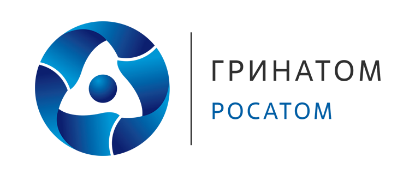 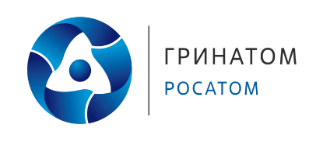 